STATE OF UTAH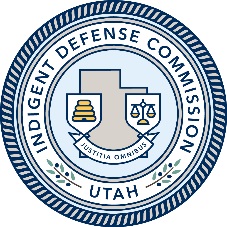 Indigent Defense Commission 370 East South Temple, Suite 500Salt Lake City, Utah 84111(801) 531-9043 – IDC@Utah.GovPayee Tracking SheetComplete the following tracking sheet to indicate grant funded and match indigent defense expenditures for the quarter. All expenditures on this sheet should be related to contract payments, reserve funds, travel, attorney training, or other indigent defense expenses. Once complete, upload this tracking sheet into GMS with verification of the expense and payment (vendor invoice and payment check stub/receipt) for quarterly reporting purposes and IDC grant reimbursement.PayeeDate PaidAmountVendor Invoice NumberPayment Check NumberContact AttorneyCase NumberExpense CategoryPurpose/TypeTotalVendor Name 101/01/2019$10001100Doe Esq., JaneContract ServicesContract Payment$10Vendor Name 201/01/2019$1000110119-120TrainingCLE Jan 2019 $10Vendor Name 201/01/2019$1000210119-121Reserve FundsInvestigator$10Vendor Name 301/01/2019$1000110219-123Conflict Hourly conflicts$10